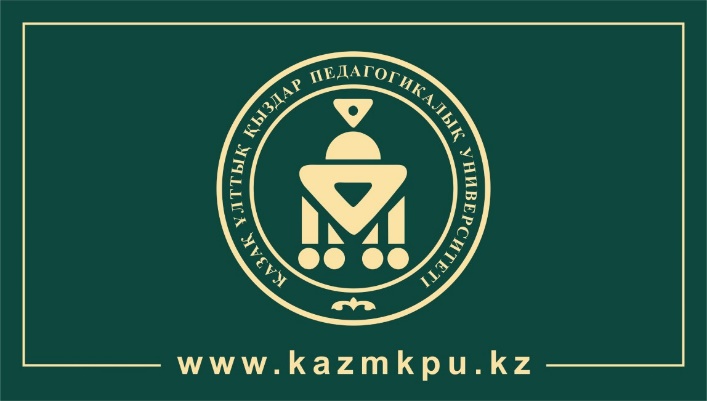 Күндізгі бөлім үшін (мемлекеттік білім беру гранты):Аттестат қосымшасымен;Медициналық анықтама №75-У, флюорография суретімен;Десаулық паспорты (063);4 дана фото 3*4 (CD дискіде);ҰБТ сертификаты;Мемлекеттік білім грантын растайтын куәлік;Жеке куәлік көшірмесі – 2 дана;Жеңілдікке құқық беретін құжаттар (бар болған жағдайда);Жетім балалар мен ата-анасының қамқорлығынсыз қалған балалардың, сондай-ақ кәмелетке толғанға дейін ата-анасынан айырылған немесе ата-анасының қамқорлығынсыз қалған жастардың қатарындағы Қазақстан Республикасы азаматтары;I және II топтағы мүгедектер, бала кезінен мүгедектер, мүгедек-балалар арасынан шыққан азаматтар;Басқа мемлекеттердiң аумағындағы ұрыс қимылдарының ардагерлері, жеңілдіктері бойынша Ұлы Отан соғысының ардагерлеріне теңестірілген ардагерлер;Қазақстан Республикасының азаматтары болып табылмайтын ұлты қазақ адамдар;Кәмелетке толмаған төрт және одан көп бала тәрбиелеп отырған отбасылардағы балалар;Кемінде үш жыл толық емес отбасы мәртебесі бар отбасылардағы балалар;Бала кезінен мүгедек балаларды, І, ІІ топтағы мүгедектерді тәрбиелеп отырған отбасылардағы балалар.Келісім-шарт (kazmkpu.kz) 3 дана (түбіртек);Вакцинация паспорты (18 жасқа толған азаматшаларға).